Empiler les chaises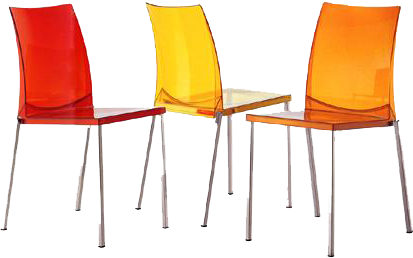 